EINLADUNGZum gemütlichen Sommer-Grillfest
Würstel, hausgemachte Salate und gekühlte Getränke erwarten Sie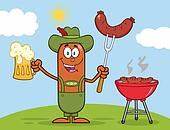 Wann:Dienstag 20.Juni 202315.00 UhrWo: im Garten der Pfarre Herz Jesu, Ungargasse 5, 2340 MödlingALLE sind herzlich eingeladen!Wir freuen uns auf Ihr Kommen!